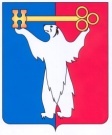 АДМИНИСТРАЦИЯ ГОРОДА НОРИЛЬСКАКРАСНОЯРСКОГО КРАЯПОСТАНОВЛЕНИЕ04.02.2022                                              г. Норильск                                                      № 73Об утверждении Порядка отбора объектов для выполнения работ по термостабилизации грунтов под многоквартирными домами и социальными объектамиРуководствуясь постановлением Правительства Красноярского края от 30.09.2013 № 503-п «Об утверждении государственной программы Красноярского края «Реформирование и модернизация жилищно-коммунального хозяйства и повышение энергетической эффективности», подпрограммой 3 «Модернизация жилищно-коммунального хозяйства, восстановление его инженерной и коммунальной инфраструктуры» муниципальной программы «Комплексное социально-экономическое развитие города Норильска», утвержденной постановлением Администрации города Норильска от 09.12.2021 № 599,ПОСТАНОВЛЯЮ:1.Утвердить Порядок отбора объектов для выполнения работ по термостабилизации грунтов под многоквартирными домами и социальными объектами (прилагается).2. Опубликовать настоящее постановление в газете «Заполярная правда» и разместить его на официальном сайте муниципального образования город Норильск.Глава города Норильска   	                                                                      Д.В. КарасевУТВЕРЖДЕНпостановлением Администрации города Норильскаот 04.02.2022 № 73Порядок отбора объектов для выполнения работ по термостабилизации грунтов под многоквартирными домами и социальными объектами.1. Настоящий Порядок разработан в целях формирования перечня расположенных на территории муниципального образования город Норильск объектов из числа многоквартирных домов и расположенных на территории муниципального образования город Норильск, находящихся в собственности муниципального образования город Норильск, социальных объектов и включения данных объектов в мероприятия «Термостабилизация грунтов под многоквартирными домами и социальными объектами (бурение температурных скважин, ПСД и мероприятия по термостабилизации) муниципальной программы «Комплексное социально-экономическое развитие города Норильска», по проведению работ по термостабилизации грунтов под многоквартирными домами и социальными объектами на территории муниципального образования город Норильск. 2. В настоящем Порядке используются следующие термины и определения:Муниципальная программа - муниципальная программа «Комплексное социально-экономическое развитие города Норильска», утвержденная постановлением Администрации города Норильска на соответствующий год;Подпрограмма № 3 - подпрограмма № 3 «Модернизация жилищно-коммунального хозяйства, восстановление его инженерной и коммунальной инфраструктуры» к Муниципальной программе;Объекты - расположенные на территории муниципального образования город Норильск многоквартирные дома и расположенные на территории муниципального образования город Норильск, находящиеся в собственности муниципального образования город Норильск, социальные объекты;геотехнический мониторинг -  комплекс работ, основанный на натурных наблюдениях за состоянием грунтов оснований (температурный режим), гидрогеологическим режимом, перемещением конструкций фундаментов зданий или сооружений;собственники Объектов – муниципальные учреждения, в оперативном управлении которых находятся Объекты; управляющие организации, товарищества собственников жилья, выбранные собственниками помещений в многоквартирном доме, осуществляющие управление многоквартирными домами на территории муниципального образования город Норильск;специализированная организация - организация, являющаяся членом саморегулируемой организации, основанной на членстве лиц, выполняющих инженерные изыскания и имеющих право на осуществление работ по обследованию состояния грунтов оснований зданий и сооружений, их строительных конструкций;принцип I – принцип использования многолетнемерзлых грунтов в качестве основания сооружений, при котором многолетнемерзлые грунты основания используются в мерзлом состоянии, сохраняемом в процессе строительства и в течение всего периода эксплуатации сооружения, или с допущением их промораживания в период строительства и эксплуатации (согласно СП 25.13330.2020. Свод правил. Основания и фундаменты на вечномерзлых грунтах. СНиП 2.02.04-88).3. В период эксплуатации Объектов собственники Объектов обеспечивают проведение геотехнического мониторинга Объектов специализированной организацией.  При выявлении Объектов, возведенных по принципу I, на которых по результатам геотермических наблюдений выявлено отклонение температуры грунтов  в основании фундаментов от проектного состояния, собственники Объектов ежегодно в срок до 1 марта направляют заявки (в свободной форме) в муниципальное казенное учреждение «Управление жилищно-коммунального хозяйства» (далее – МКУ УЖКХ) – в отношении многоквартирных домов, в Управление по реновации Администрации города Норильска – в отношении социальных объектов, для включения Объектов в Муниципальную программу на очередной 3-х летний период (далее – заявка). 4. Перечень документов, прилагаемых собственником Объекта к заявке: - документы, подтверждающие право оперативного управления Объектом (для муниципальных учреждений муниципального образования город Норильск), договор управления многоквартирным домом (для управляющих организаций), протокол общего собрания собственников помещений в многоквартирном доме о выборе способа управления в виде товарищества собственников жилья (для товарищества собственников жилья) (копия);- технический паспорт Объекта (копия);- заключение специализированной организации о проведении технического обследования Объекта и необходимости выполнения мероприятий по приведению температуры грунтов в основании фундаментов в проектное состояние;- расчет предполагаемой стоимости работ по термостабилизации грунтов под Объектом, выполненный проектно-сметным методом, либо по укрупненным показателям на основании стоимости работ по объектам-аналогам.Документы, перечисленные в настоящем пункте, состоящие более чем из одного листа, должны быть скреплены и иметь лист-заверитель. Все копии документов должны быть заверены надлежащим образом (слова «копия верна», должность, фамилия, инициалы и личная подпись единоличного исполнительного органа, печать (при наличии) и дата). Не допускается при оформлении любых документов, предусмотренных настоящим Порядком, использование факсимиле.5. МКУ «УЖКХ», Управление по реновации Администрации города Норильска в течение 10 (десяти) рабочих дней после истечения срока, указанного в пункте 3 настоящего Порядка, проводят проверку представленных собственниками Объектов документов.  Управление по реновации Администрации города Норильска при отсутствии замечаний к предоставленным документам в пятидневный срок со дня истечения срока, указанного в абзаце первом настоящего пункта, направляет их в МКУ «УЖКХ» для подготовки сводного перечня Объектов для включения в Муниципальную программу. 6. Основаниями для принятия решения об отказе во включении Объектов в Муниципальную программу являются:а) предоставление заявки и документов с нарушением срока, установленного пунктом 3 настоящего Порядка;б) несоответствие представленных Собственником документов требованиям, определенным пунктом 4 настоящего Порядка, или непредставление (представление не в полном объеме) указанных документов;в) установление факта недостоверности представленной собственником Объекта информации;г) несоответствие Объектов требованиям, установленным пунктом 8 настоящего Порядка.В случае принятия решения об отказе во включении Объекта в Муниципальную программу, МКУ «УЖКХ» (в отношении многоквартирных домов), Управление по реновации Администрации города Норильска (в отношении социальных объектов) уведомляет о принятом решении собственника Объекта путем направления (вручения) письменного уведомления за подписью директора МКУ «УЖКХ», начальника Управления по реновации Администрации города Норильска не позднее следующего рабочего дня после истечения срока, указанного в абзаце первом пункта 5 настоящего Порядка.7. Если плановая стоимость работ по сводному перечню Объектов превышает объем средств, предусмотренных Муниципальной программой на соответствующий период, МКУ «УЖКХ» не позднее 10 рабочих дней после истечения срока, указанного в пункте 5 настоящего Порядка, направляет заключения специализированных организаций, информацию о стоимости проведения работ на Объектах на рассмотрение и определение очередности включения Объектов в Муниципальную программу в Консультативный совет по сохранению устойчивости зданий муниципального образования город Норильск, созданный в соответствии с постановлением Главы города Норильска от 24.07.2014 № 49.8. В Муниципальную программу включаются Объекты, отвечающие одновременно следующим требованиям: - возведенные по принципу I строительства использования вечномерзлых грунтов в качестве оснований для фундаментов;- со дня выдачи разрешения о вводе Объекта в эксплуатацию прошло не менее 5 лет;- не признанные аварийными и подлежащими сносу в соответствии с Положением о признании помещения жилым помещением, жилого помещения непригодным для проживания, многоквартирного дома аварийным и подлежащим сносу или реконструкции, садового дома жилым домом и жилого дома садовым домом, утвержденным постановлением Правительства Российской Федерации от 28.01.2006 № 47; - имеющие заключение специализированной организации о проведении технического обследования Объекта и необходимости выполнения мероприятий по термостабилизации грунтов под Объектом (с указанием необходимых мероприятий). 9.  По итогам отбора Объектов МКУ «УЖКХ» обеспечивает разработку проекта постановления Администрации города Норильска о внесении изменений в Муниципальную программу (при необходимости) и внесение изменений в Муниципальную программу в соответствии с Порядком разработки, утверждения, реализации и проведения оценки эффективности реализации муниципальных программ на территории муниципального образования город Норильск, утвержденным постановлением Администрации города Норильска.